 Kołobrzeg 16.12.2020r.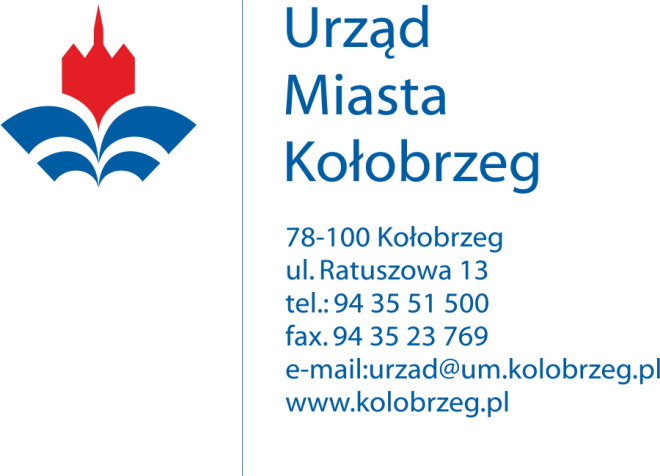 Wykonawcy biorący udział w postępowaniuBZ.271.46.2020.IIDotyczy: postępowania prowadzonego w trybie przetargu nieograniczonego na zadanie:„Obsługa i utrzymanie ogólnodostępnych toalet miejskich usytuowanych na terenach Gminy Miasto Kołobrzeg”Gmina Miasto Kołobrzeg – Urząd Miasta Kołobrzeg, jako Zamawiający informuje, że w ww. postępowaniu, identyfikator postępowania nadany przez miniPortal (https://miniportal.uzp.gov.pl/) to:621c4b2d-5e35-4b92-9483-9bbed11ea948